На основу члана 116.став 1. Закона о јавним набавкама („Службени гласник РС“ бр.124/2012, 14/15 и 68/15)ПУ „Чика Јова Змај“ Пирот ОБЈАВЉУЈЕОБАВЕШТЕЊЕ О ЗАКЉУЧЕНОМ УГОВОРУЕЛЕКТРИЧНА ЕНЕРГИЈА ЗА ПОТПУНО СНАБДЕВАЊЕ1.НАРУЧИЛАЦ: Предшколска установа „Чика Јова Змај“ Пирот                            Адреса наручиоца: Војводе Степе 15,18300 Пирот                            Интернет страница наручиоца:www.pucikajovazmaj.rs2.ВРСТА НАРУЧИОЦА:Индиректни корисник буџетских средстава3.ВРСТА ПРЕДМЕТА: добра4.ВРСТА ПОСТУПКА: поступак јавне набавке мале вредности добара5.ОПИС ПРЕДМЕТА ЈАВНЕ НАБАВКЕ, НАЗИВ И ОЗНАКА ИЗ ОПШТЕГ РЕЧНИКА НАБАВКЕ:Набавка електричне енергије за потпуно снабдевање  Бр.1/2020- ЕЛЕКТРИЧНА ЕНЕРГИЈА ЗА ПОТПУНО СНАБДЕВАЊЕНазив и ознака из општег речника набавке ОРН: 09310000.6.УГОВОРЕНА ВРЕДНОСТ: 194.523 Кwh x 6,35 rsd/ Кwh = 1.235.221,05 динара без ПДВ-а, што са ПДВ-ом износи 1.482.265,267.КРИТЕРИЈУМ ЗА ДОДЕЛУ УГОВОРА:најнижа понуђена цена.8.БРОЈ ПРИМЉЕНИХ ПОНУДА: 1Највиша понуђена цена 1.235.221,05 динара без пдв-а.Најнижа понуђена цена 1.235.221,05 динара без пдв-а.9.БРОЈ ПРИХВАТЉИВИХ ПОНУДА:1Највиша понуђена цена код прихватљивих понуда  1.235.221,05  динара без пдв-а.Најнижа понуђена цена код прихватљивих понуда   1.235.221,05 динара без пдв-а.10.ДЕО ИЛИ ВРЕДНОСТ УГОВОРА КОЈИ  ЋЕ СЕ ИЗВРШИТИ ПРЕКО ПОДИЗВОЂАЧА: У предметној јавној набавци не постоји део или вредност уговора који ће се извршити преко подизвођача, пошто је изабрани понуђач понуду поднео самостално.11.ДАТУМ ДОНОШЕЊА ОДЛУКЕ  О ДОДЕЛИ УГОВОРА:31.01.2020.године.12.ДАТУМ ЗАКЉУЧЕЊА УГОВОРА:10.02.2020.године.13.ОСНОВНИ ПОДАЦИ О ДОБАВЉАЧУ: ЈП ЕПС  Београд, ул.Балканска бр.13, Београд, Матични број: 20053658, ПИБ: 103920327.14.РОК ПЛАЋАЊА: Плаћање је динарско на пословни рачун ЈП ЕПС  Београд у року од 45 дана од дана пријема оригиналног рачуна.15.ПЕРИОД ИСПОРУКЕ ДОБАРА: 12 месеци почев од дана окончања законске процедуре очитавања стања на бројилима купца, сваког дана у времену од 00:00 до 24:00 часа за сво време трајања уговора.16.ПЕРИОД ВАЖЕЊА УГОВОРА: 12 месеци почев од дана окончања законске процедуре очитавања стања на бројилима купца.17.ОКОЛНОСТИ КОЈЕ ПРЕДСТАВЉАЈУ ОСНОВ ЗА ИЗМЕНУ УГОВОРА:Не постоје околности услед којих може доћи до промене уговорних услова.Директор ПУ “Чика Јова Змај“ у Пироту                                                                                           Милка Цолић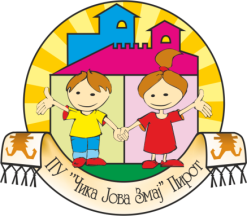 Дел.бр.02-419/1Датум:11.02.2020.год.Страна 1 од 2Предшколска установа „Чика Јова Змај“, ул. Војводе Степе 15, 18300 ПиротТел.010/215-000-5	E-mail: lanepi@mts.rs; javnenabavkevrtic@gmail.com; Internet stranica:www.pucikajovazmaj.rs	Предшколска установа „Чика Јова Змај“, ул. Војводе Степе 15, 18300 ПиротТел.010/215-000-5	E-mail: lanepi@mts.rs; javnenabavkevrtic@gmail.com; Internet stranica:www.pucikajovazmaj.rs	